Förderverein Freibad Fischerteich in Pivitsheide VL e. V.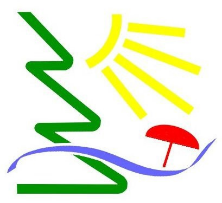 Am Fischerteich 932758 DetmoldMitgliedsdaten:Name                                               	Vorname                                         	Geburtsdatum                                                                                                                                                                                                                                                                                                                       Straße                                                   PLZ / Ort                                                    TelefonFamilienmitglieder:Vorname                                       Geb.-Datum             Vorname                                       	Geb.-DatumVorname                                       Geb.-Datum             Vorname                                       	Geb.-DatumBeitrag:  Familie (zzt.  21,-)      Einzelperson (zzt. 14,-)      Jugendliche/r (zzt. 7,-)Erteilung des SEPA-Lastschriftmandates:Hiermit ermächtige ich den Förderverein Freibad Fischerteich in Pivitsheide VL e. V.den jeweils fälligen Beitrag wiederkehrend von meinem Konto mittels Lastschrift einzuziehen.Zugleich weise ich mein Kreditinstitut an, die vom Verein auf mein Konto gezogenen Lastschriften einzulösen.Wenn das Konto zum Buchungstag nicht genügend Deckung aufweist, ist das kontoführende Kreditinstitut nicht verpflichtet, den Einzug durchzuführen. Teilzahlungen bzw. Teileinlösungen werden nicht vorgenommen.Mir ist bekannt, dass ich innerhalb von acht Wochen, beginnend mit dem Belastungsdatum, die Erstattung des belasteten Betrages verlangen kann. Es gelten dabei die mit meinem Kreditinstitut vereinbarten Bedingungen.                 IBAN:  DE                                                        BIC:                                                                               (DE xx – xxxx – xxxx – xxxx – xxxx – xx)                 Kreditinstitut:                                                                                                              	    Kontoinhaber:                                                                                                            Ich möchte den Förderverein auch aktiv unterstützen und biete meine Mitarbeit in einer der folgenden Bereiche an: Kassendienst   Maler- Metall- oder Maurerarbeiten  Veranstaltungen   Gartenarbeiten odersonstige Arbeiten:                                                                                                                             Mit meiner Unterschrift unter diesem Formular stimme ich den Datenschutzbestimmungen des Fördervereins und der Verarbeitung/Speicherung meiner Daten im Rahmen der Mitgliedschaft zu. Diese Erklärung kann ich schriftlich gegenüber dem Vorstand des Fördervereins widerrufen.Mit meiner Unterschrift erkenne ich die Satzung des Fördervereins an.Detmold, den                                                                                                                                      							           Unterschrift -Antragsteller/in